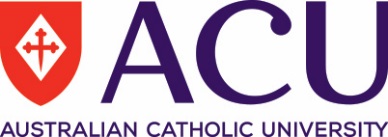 FACULTY OF School of SEMESTER : UNIT OUTLINECredit points: Prerequisites/incompatibles: Incompatible units: Lecturer in Charge: Office location: Email: @acu.edu.auTelephone: Contact me: Unit rationale, description and aim: Teaching team: Mode: Attendance pattern: Duration:  You should anticipate undertaking  of study for this unit, including class attendance, readings and assignment preparation. LEARNING OUTCOMES The  course is a professional program that requires development of particular attributes for accreditation purposes. These are also included in the learning outcomes. On successful completion of this unit, you should be able to:1.	GRADUATE ATTRIBUTESEach unit in your course contributes in some way to the development of the ACU Graduate Attributes which you should demonstrate by the time you complete your course. All Australian universities have their expected graduate attributes – ACU’s Graduate Attributes have a greater emphasis on ethical behaviour and community responsibility than those of many other universities. All of your units will enable you to develop some attributes.On successful completion of this unit, you should have developed your ability to:GA1	demonstrate respect for the dignity of each individual and for human diversityGA2	recognise your responsibility to the common good, the environment and societyGA3	apply ethical perspectives in informed decision makingGA4	think critically and reflectivelyGA5	demonstrate values, knowledge, skills and attitudes appropriate to the discipline and/or professionGA6	solve problems in a variety of settings taking local and international perspectives into accountGA7	work both autonomously and collaborativelyGA8	locate, organise, analyse, synthesise and evaluate informationGA9	demonstrate effective communication in oral and written English language and visual mediaGA10	utilise information and communication and other relevant technologies effectivelyCONTENTTopics will include:•	QUALITY ASSURANCE AND STUDENT FEEDBACKThis unit has been evaluated through the ‘Student Evaluation of Learning and Teaching’ (SELT) online surveys. SELT surveys are usually conducted at the end of the teaching period. Your practical and constructive feedback is valuable to improve the quality of the unit. Please ensure you complete the SELT survey for the unit. You can also provide feedback at other times to the unit lecturers, course coordinators and/or through student representatives.LEARNING AND TEACHING STRATEGY AND RATIONALELECTURE CAPTURESCHEDULEFor the most up-to-date information, please check your LEO unit and also note advice from your lecturing and tutoring staff for changes to this schedule.ASSESSMENT STRATEGY AND RATIONALEIn order to pass this unit, you are required to The assessment tasks for this unit are designed for you to demonstrate your achievement of each learning outcome.ELECTRONIC SUBMISSION, MARKING AND RETURNNAME OF HURDLE TASK A hurdle task is a task or activity that is marked on a pass/fail basis and is required to pass the unit but does not contribute to the final grade. Due date: 	Length and/or format:	Purpose:	Learning outcomes assessed:	How to submit:	Return of assignment:	Assessment criteria:	ASSIGNMENT 1Due date: 	Weighting:	Length and/or format:	Purpose:	Learning outcomes assessed:	How to submit:	Return of assignment:	Assessment criteria:	ASSIGNMENT 2Due date: 	Weighting:	Length and/or format:	Purpose:	Learning outcomes assessed:	How to submit:	Return of assignment:	Assessment criteria:	ASSIGNMENT 3Due date: 	Weighting:	Length and/or format:	Purpose:	Learning outcomes assessed:	How to submit:	Return of assignment:	Assessment criteria:	REFERENCINGThis unit requires you to use the  referencing system.See the ‘Academic referencing’ page of the Student Portal for more details.ACU POLICIES AND REGULATIONSIt is your responsibility to read and familiarise yourself with ACU policies and regulations, including regulations on examinations; review and appeals; acceptable use of IT facilities; and conduct and responsibilities. These are in the ACU Handbook, available from the website.A list of these and other important policies can be found at the University policies page of the Student Portal.Assessment policy and proceduresYou must read the Assessment Policy and Assessment Procedures in the University Handbook: they include rules on deadlines; penalties for late submission; extensions; and special consideration. If you have any queries on Assessment Policy, please see your Lecturer in Charge.Please note that: 1. any numerical marks returned to students are provisional and subject to moderation2. students will not be given access to overall aggregated marks for a unit, or overall unit grade calculated by Gradebook in LEO3. students will be given a final mark and grade for their units after moderation is concluded and official grades are released after the end of semester.Academic integrityYou have the responsibility to submit only work which is your own, or which properly acknowledges the thoughts, ideas, findings and/or work of others. The Academic Integrity and Misconduct Policy and the Academic Misconduct Procedures are available from the website. Please read them, and note in particular that cheating, plagiarism, collusion, recycling of assignments and misrepresentation are not acceptable. Penalties for academic misconduct can vary in severity and can include being excluded from the course.Turnitin The Turnitin application (a text-matching tool) will be used in this unit, in order to enable:students to improve their academic writing by identifying possible areas of poor citation and referencing in their written work; andteaching staff to identify areas of possible plagiarism in students’ written work.While Turnitin can help in identifying problems with plagiarism, avoiding plagiarism is more important. Information on avoiding plagiarism is available from the Academic Skills Unit.For any assignment that has been created to allow submission through Turnitin (check the Assignment submission details for each assessment task), you should submit your draft well in advance of the due date (ideally, several days before) to ensure that you have time to work on any issues identified by Turnitin. On the assignment due date, lecturers will have access to your final submission and the Turnitin Originality Report.Please note that electronic marking, Grademark, is used in this unit using Turnitin. Turnitin will be used as a means of submitting, marking and returning assessment tasks and so a text matching percentage will appear on your submission automatically.FIRST PEOPLES AND EQUITY PATHWAYS DIRECTORATE FOR ABORIGINAL AND TORRES STRAIT ISLANDER STUDENTSEvery campus provides information and support for Aboriginal and Torres Strait Islander Students. Indigenous Knowings are embedded in curricula for the benefit of all students at ACU.STUDENT SUPPORTIf you are experiencing difficulties with learning, life issues or pastoral/spiritual concerns, or have a disability/medical condition which may impact on your studies, you are advised to notify your Lecturer in Charge, Course Coordinator and/or one of the services listed below as soon as possible.For all aspects of support please visit the Services, Support and Resources section of the Student Portal.  Academic Skills offers a variety of services, including workshops (on topics such as assignment writing, time management, reading strategies, referencing), drop-in sessions, group appointments and individual consultations. It has a 24-hour online booking system for individual or group consultations. Campus Ministry offers pastoral care, spiritual leadership and opportunities for you to be involved with community projects. The Career Development Service can assist you with finding employment, preparing a resume and employment application and preparing for interviews. The Counselling Service is a free, voluntary, confidential and non-judgmental service open to all students and staffed by qualified social workers or registered psychologists. Disability Support can assist you if you need educational adjustments because of a disability or chronic medical condition; please contact them as early as possible. ONLINE RESOURCES AND TECHNOLOGY REQUIREMENTSThe LEO page for this unit contains further readings/discussion forums.You should note that it is your responsibility to monitor LEO activity to monitor if any messages have been posted for you, including particularly messages that might not have been forwarded to you via email, and especially to check for feedback after submission of assessment tasks. In addition, for this unit you will be required to use the following technologies:TEXTS AND REFERENCESRequired text(s)Recommended referencesFurther referencesExtended readingAPPENDICESWeekStarting123456789101112Assessment tasksDue dateWeighting (%) Learning outcome(s) assessedGraduate attribute(s) assessed.